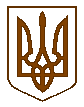 УКРАЇНАБілокриницька   сільська   радаРівненського   району    Рівненської    області(п’ятдесят четверта позачергова сесія сьомого скликання)РІШЕННЯ05   грудня   2019 року                                                                                     №  1074                                                                      Про передачу із комунальної  власності Білокриницької сільської радиРівненського району Рівненської областіу спільну власність територіальних громадрайону будівлю (зі всім наявним майном) та земельну ділянку лікарської амбулаторії загальної практики сімейної медицинив селі Біла Криниця              Відповідно до листа Рівненської обласної державної адміністрації департамента з питань будівництва та архітектури від  03 грудня 2019 року №вих-1968/07-11/19, Закону України «Про передачу об’єктів права державної та комунальної власності», статей 43, 60, п. 10 розділу V Закону України «Про місцеве самоврядування в Україні», Порядок передачі з балансу на баланс майна, що належить до спільної власності територіальних громад сіл, селищ Рівненського району, затверджено рішенням Рівненської районної ради від 06.09.2013 року № 1236,  за погодженням постійними комісіями, Білокриницька сільська радаВИРІШИЛА:1. Передати будівлю зі всім наявним майном нової лікарської амбулаторії загальної практики сімейної медицини, що знаходиться за адресою: в с. Біла Криниця вул. Радгоспна,  44б, Рівненського району Рівненської області з комунальної власності Білокриницької сільської ради у спільну власність територіальних громад Рівненського району, а саме:    - нове будівництво лікарської амбулаторії загальної практики сімейної медицини на суму 8 608 095,00 грн. (вісім мільйонів шістсот вісім тисяч дев’яносто п’ять грн., 00 коп.);  - земельну ділянку площею 0,3058га (кадастровий номер 5624680700: 02:008:0771) з цільовим призначенням для будівництва та обслуговування будівель закладів охорони здоров’я та соціальної допомоги на суму 185 131 грн. (сто вісімдесят п’ять тисяч сто тридцять одна грн., 00 коп.).2. Делегувати в комісію з передачі-приймання Гончарук Т.В., Захожу М.М., Кузьмич Л.І..3. Контроль за виконанням рішення покласти на постійні комісії районної ради та заступника голови районної державної  адміністрації відповідно до розподілу функціональних повноважень.Сільський голова                                                           Тетяна ГОНЧАРУК          Пленарне засідання п’ятдесят четвертої позачергової сесіїБілокриницької сільської ради сьомого скликання05  грудня  2019 року
ВІДОМІСТЬдля поіменного голосування з питання:«Про передачу із комунальної  власності Білокриницької сільської радиРівненського району Рівненської області у спільну власність територіальних громадрайону будівлю (зі всім наявним майном) та земельну ділянку лікарської амбулаторіїзагальної практики сімейної медицини в селі Біла Криниця»Голосували:    «за» - 	13	                          «проти» - 	0	                          «утримався» - 	0	                          «не голосував» - 	0	Голова комісії                                        _______________              (Н.М. Ляшецька)Секретар комісії                                    _______________              (О.Д.Морозюк)Член комісії                                           _______________              (А.Д. Кравченко)№з/пПрізвище, ім’я, по батьковіЗаПротиУтри-мавсяНе приймав участь в голосуванні1.Гончарук Тетяна Володимирівназа2.Галябар Роман Олександровичвідсутній3.Власюк Світлана Андріївназа4.Данилюк Наталія Василівнавідсутня5.Семенюк Марія Петрівназа 6.Дем'янчук Віталій Григоровичза7.Зданевич Оксана Данилівнавідсутня8.Кисіль Тетяна Михайлівнавідсутня9.Панчук Ярослав Петровичза 10.Ящук Оксана Костянтинівнавідсутня11.Целюк Тетяна Лонгінівнавідсутня12.Плетьонка Андрій Васильовичза13.Вовчик Юрій Анатолійовичвідсутній 14.Дубіч Анатолі Миколайовичза15.Захожа Інна Анатоліївназа16.Морозюк Оксана Дмитрівназа17.Денисюк Іван Миколайовичвідсутній18.Кравченко Алла Дмитрівназа19.Люльчик Валерій Федоровичза20.Клименко Тарас Володимировичза21.Ляшецька Надія Миколаївназа22.Ящук Олена Адамівнавідсутня Всього:Всього:13